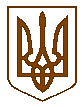 Баришівська  селищна  радаБаришівського  районуКиївської  областіVІІ скликання                                                                   Р І Ш Е Н Н Я    21.09.2020                                                                                     № 1485-32-07Про внесення змін до рішенняселищної ради від 25.08.2020  № 1388-30-07Мельніченко Н.М.	На підставі  ст. 12 Земельного  кодексу України, ст.26 Закону України «Про місцеве самоврядування в Україні»,  внести зміни до рішення, в зв’язку з невірно зазначеним прізвищем та вказавши старостинський округ, враховуючи пропозиції комісії з питань  регулювання  земельних відносин, природокористування, планування території, охорони пам’яток, історичного та навколишнього середовища, селищна рада                                                             в и р і ш и л а:         1.Внести  зміни до рішення Баришівської селищної ради від 25.08.2020  № 1388-30-07 «Про надання дозволу на розроблення проекту землеустрою щодо відведення земельних ділянок у приватну власність для ведення особистого селянського господарства» в частині надання дозволу Мельніченко Н.М., і викласти в такій редакції:          «-Мельніченко Наталії Миколаївні, жительці с.Корніївка, вул.Лесі Українки,254, на земельну ділянку  площею 0,1908 га для ведення особистого селянського господарства  на території Корніївського старостинського округу Баришівської селищної ради Баришівського району Київської області.».        2. Оприлюднити  рішення на офіційному веб-сайті Баришівської селищної ради.        3. Контроль за виконанням  рішення покласти на постійну комісію  з питань  регулювання  земельних відносин, природокористування, планування території, охорони пам’яток, історичного та навколишнього середовища          Селищний голова                                          Олександр ВАРЕНІЧЕНКО